COVID-19 Prevention Program (CPP) for Blake Elementary School DistrictThis CPP is designed to control exposures to the SARS-CoV-2 virus that may occur in our workplace. UPDATES AS OF 8/9/2021:Social distancing will no longer be implemented, except for at lunch when the children are at lunch. They will be seated at a max of 4 kids per table. There will be a seating chart. This will limit the amount of contact tracing we’ll have to do should someone test positive. MASKS:Students will wear masks when indoors at all times. Students can take masks off for recess and when eating a snack/lunch.Staff will wear masks at all times indoors – even if vaccinated.Staff can take masks off when outside. Staff can take masks off when students are not present. Monthly testing is no longer required. Date: 12/10/2020Authority and ResponsibilityGary Bray, Dawn Carver and Timari Duty have overall authority and responsibility for implementing the provisions of this CPP in our workplace. In addition, all managers and supervisors are responsible for implementing and maintaining the CPP in their assigned work areas and for ensuring employees receive answers to questions about the program in a language they understand.All employees are responsible for using safe work practices, following all directives, policies and procedures, and assisting in maintaining a safe work environment.Identification and Evaluation of COVID-19 HazardsWe will implement the following in our workplace:Conduct workplace-specific evaluations using the Appendix A: Identification of COVID-19 Hazards form. Evaluate employees’ potential workplace exposures to all persons at, or who may enter, our workplace.Review applicable orders and general and industry-specific guidance from the State of California, Cal/OSHA, and the local health department related to COVID-19 hazards and prevention.Evaluate existing COVID-19 prevention controls in our workplace and the need for different or additional controls. Conduct periodic inspections using the Appendix B: COVID-19 Inspections form as needed to identify unhealthy conditions, work practices, and work procedures related to COVID-19 and to ensure compliance with our COVID-19 policies and procedures.Limit visitors/volunteers.  All visitors are symptom screened before entering the school premises.   Employee participationEmployees and their authorized employees’ representatives are encouraged to participate in the identification and evaluation of COVID-19 hazards by: Limiting unnecessary travel to high risk areas and self-quarantine in the event that travel can not be avoided.  Employees are encouraged to self-monitor symptoms or exposure and notify employers immediately if symptoms or exposure arises.  Employee screeningWe screen our employees by: daily temperature checks with non-contact thermometers and symptom monitoring before entering the buildings.  Masks/shields are required at all times and hand washing stations and hand sanitizers are in place.  Employees participate in a revolving self-screening COVID-19 test provided by Quest Diagnostics.  Correction of COVID-19 HazardsUnsafe or unhealthy work conditions, practices or procedures will be documented on the Appendix B: COVID-19 Inspections form, and corrected in a timely manner based on the severity of the hazards, as follows:The severity of the hazard will be assessed and correction time frames assigned, accordingly.Individuals are identified as being responsible for timely correction.Follow-up measures are taken to ensure timely correction.]Control of COVID-19 HazardsPhysical DistancingWhere possible, we ensure at least six feet of physical distancing at all times in our workplace by: Employees maintain 6ft distance and stay in their designated classrooms.  Visitors are limited to no more than one visitor per day and will participate in temperature checks and symptom screening before entering the buildings.  Students stay in their designated classrooms, where 6ft distancing is maintained.  Visual cues such as signs and floor marking indicate where employees, students and visitors will follow for direction of travel and seating areas.  When arriving at school, students use the designated standing spots while waiting for their temperature and symptoms checks before entering the buildings.  Students are dismissed in a staggered manner to ensure 6ft distance is maintained. Students use assigned seating for their desks in the classroom as well at the lunch tables.  Individuals will be kept as far apart as possible when there are situations where six feet of physical distancing cannot be achieved.Face CoveringsWe provide clean, undamaged face coverings and ensure they are properly worn by employees over the nose and mouth when indoors, and when outdoors and less than six feet away from another person, including non-employees, and where required by orders from the California Department of Public Health (CDPH) or local health department.  Disposable face coverings have been purchased and are provided to students and staff daily.  Students and staff will dispose of their face covering at the end of day and receive a new one before entering the classroom each morning. The following are exceptions to the use of face coverings in our workplace:When an employee is alone in a room.While eating and drinking at the workplace, provided employees are at least six feet apart and outside air supply to the area, if indoors, has been maximized to the extent possible.Employees who cannot wear face coverings due to a medical or mental health condition or disability, or who are hearing-impaired or communicating with a hearing-impaired person. Alternatives will be considered on a case-by-case basis.Specific tasks that cannot feasibly be performed with a face covering, where employees will be kept at least six feet apart. Any employee not wearing a face covering, face shield with a drape or other effective alternative, or respiratory protection, for any reason, shall be at least six feet apart from all other persons unless the unmasked employee is tested at least twice weekly for COVID-19.Engineering controlsWe implement the following measures for situations where we cannot maintain at least six feet between individuals:Any individual who can not maintain a 6-foot distance will wear face coverings over the nose and mouth at all times.  We maximize, to the extent feasible, the quantity of outside air for our buildings with mechanical or natural ventilation systems by: The heating system is regularly inspected by a licensed contractor.Cleaning and disinfectingWe implement the following cleaning and disinfection measures for frequently touched surfaces: Our custodian maintains adequate supplies for cleaning procedures by keeping appropriate inventory and purchasing necessary supplies as needed. Our custodian conducts a daily deep cleaning every afternoon after all staff and students have left for the day.  Teachers conduct daily cleaning of desks/table tops, door handles, light switches and hand washing area during each recess break.  Should we have a COVID-19 case in our workplace, we will implement the following procedures: The custodian (wearing proper PPE) will deep clean the entire building, disinfecting all table tops, door handles, light switches, bathrooms and hand washing areas.  Lunch picnic tables and any recess equipment will also be disinfected.    Employees have been properly trained by the administrator for cleaning/disinfection procedures. Shared tools, equipment and personal protective equipment (PPE)PPE must not be shared, e.g., gloves, goggles and face shields.Items that employees come in regular physical contact with, such as phones, headsets, desks, keyboards, writing materials, instruments and tools must also not be shared, to the extent feasible. Where there must be sharing, the items will be disinfected between uses by the last person who used the equipment.  The custodian will disinfect each item at the end of the day a well.  Hand sanitizingIn order to implement effective hand sanitizing procedures, we:Provide adequate hand washing facilities.Encouraging and allowing time for employee handwashing.Providing employees with an effective hand sanitizer, and prohibiting hand sanitizers that contain methanol (i.e. methyl alcohol).Encouraging employees to wash their hands for at least 20 seconds each time.Personal protective equipment (PPE) used to control employees’ exposure to COVID-19We evaluate the need for PPE (such as gloves, goggles, and face shields) as required by CCR Title 8, section 3380, and provide such PPE as needed.When it comes to respiratory protection, we evaluate the need in accordance with CCR Title 8 section 5144 when the physical distancing requirements are not feasible or maintained. Investigating and Responding to COVID-19 CasesThis will be accomplished by using the Appendix C: Investigating COVID-19 Cases form. Employees who had potential COVID-19 exposure in our workplace will be:Offered COVID-19 testing at no cost during their working hours.The information on benefits described in Training and Instruction, and Exclusion of COVID-19 Cases, below, will be provided to them.System for CommunicatingOur goal is to ensure that we have effective two-way communication with our employees, in a form they can readily understand, and that it includes the following information:Who employees should report COVID-19 symptoms and possible hazards to, and how.  Employees will report to administrators.  That employees can report symptoms and hazards without fear of reprisal.Our procedures or policies for accommodating employees with medical or other conditions that put them at increased risk of severe COVID-19 illness.Where testing is not required, how employees can access COVID-19. Employees may choose to have self-testing done at any of the clinics in Kern County.In the event we are required to provide testing because of a workplace exposure or outbreak, we will communicate the plan for providing testing and inform affected employees of the reason for the testing and the possible consequences of a positive test. In case of employee exposure, the remaining employees will be notified via phone call and testing will be provided by a district-provided, mail-in self-test.Information about COVID-19 hazards employees (including other employers and individuals in contact with our workplace) may be exposed to, what is being done to control those hazards, and our COVID-19 policies and procedures.Training and InstructionWe will provide effective training and instruction that includes:Our COVID-19 policies and procedures to protect employees from COVID-19 hazards.Information regarding COVID-19-related benefits to which the employee may be entitled under applicable federal, state, or local laws. The fact that:COVID-19 is an infectious disease that can be spread through the air.COVID-19 may be transmitted when a person touches a contaminated object and then touches their eyes, nose, or mouth.An infectious person may have no symptoms.Methods of physical distancing of at least six feet and the importance of combining physical distancing with the wearing of face coverings.The fact that particles containing the virus can travel more than six feet, especially indoors, so physical distancing must be combined with other controls, including face coverings and hand hygiene, to be effective.The importance of frequent hand washing with soap and water for at least 20 seconds and using hand sanitizer when employees do not have immediate access to a sink or hand washing facility, and that hand sanitizer does not work if the hands are soiled.Proper use of face coverings and the fact that face coverings are not respiratory protective equipment - face coverings are intended to primarily protect other individuals from the wearer of the face covering.COVID-19 symptoms, and the importance of obtaining a COVID-19 test and not coming to work if the employee has COVID-19 symptoms.Appendix D: COVID-19 Training Roster will be used to document this training.Exclusion of COVID-19 CasesWhere we have a COVID-19 case in our workplace, we will limit transmission by:Ensuring that COVID-19 cases are excluded from the workplace until our return-to-work requirements are met.Excluding employees with COVID-19 exposure from the workplace for 14 days after the last known COVID-19 exposure to a COVID-19 case.Continuing and maintaining an employee’s earnings, seniority, and all other employee rights and benefits whenever we’ve demonstrated that the COVID-19 exposure is work related. This will be accomplished by Employees have district-provided sick leave benefits.  Earnings, benefits and seniority rights continue throughout any quarantine period.Employees testing positive will be sent home during a quarantine period of 14 days.  Providing employees at the time of exclusion with information on available benefits.Reporting, Recordkeeping, and AccessIt is our policy to:Report information about COVID-19 cases at our workplace to the local health department whenever required by law, and provide any related information requested by the local health department.Report immediately to Cal/OSHA any COVID-19-related serious illnesses or death, as defined under CCR Title 8 section 330(h), of an employee occurring in our place of employment or in connection with any employment.Maintain records of the steps taken to implement our written COVID-19 Prevention Program in accordance with CCR Title 8 section 3203(b).Make our written COVID-19 Prevention Program available at the workplace to employees, authorized employee representatives, and to representatives of Cal/OSHA immediately upon request.Use the Appendix C: Investigating COVID-19 Cases form to keep a record of and track all COVID-19 cases. The information will be made available to employees, authorized employee representatives, or as otherwise required by law, with personal identifying information removed.Return-to-Work CriteriaCOVID-19 cases with COVID-19 symptoms will not return to work until all the following have occurred:At least 24 hours have passed since a fever of 100.4 or higher has resolved without the use of fever-reducing medications.COVID-19 symptoms have improved.At least 10 days have passed since COVID-19 symptoms first appeared.COVID-19 cases who tested positive but never developed COVID-19 symptoms will not return to work until a minimum of 10 days have passed since the date of specimen collection of their first positive COVID-19 test.A negative COVID-19 test will not be required for an employee to return to work.If an order to isolate or quarantine an employee is issued by a local or state health official, the employee will not return to work until the period of isolation or quarantine is completed or the order is lifted. If no period was specified, then the period will be 10 days from the time the order to isolate was effective, or 14 days from the time the order to quarantine was effective.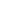 Gary Bray, SuperintendentAppendix A: Identification of COVID-19 HazardsAll persons, regardless of symptoms or negative COVID-19 test results, will be considered potentially infectious.  Particular attention will be paid to areas where people may congregate or come in contact with one another, regardless of whether employees are performing an assigned work task or not. For example:  meetings, entrances, bathrooms, hallways, aisles, walkways, elevators, break or eating areas, cool-down areas, and waiting areas.Evaluation of potential workplace exposure will be to all persons at the workplace or who may enter the workplace, including coworkers, employees of other entities, members of the public, customers or clients, and independent contractors. We will consider how employees and other persons enter, leave, and travel through the workplace, in addition to addressing fixed work locations.Person conducting the evaluation: ___________________________________________________Date: ___________________Name(s) of employee and authorized employee representative that participated: ___________________________________________________________________Appendix B: COVID-19 InspectionsDate: _____________________Name of person conducting the inspection: ________________________________________________Work location evaluated: ________________________________________________________________Appendix C: Investigating COVID-19 CasesAll personal identifying information of COVID-19 cases or symptoms will be kept confidential. All COVID-19 testing or related medical services provided by us will be provided in a manner that ensures the confidentiality of employees, with the exception of unredacted information on COVID-19 cases that will be provided immediately upon request to the local health department, CDPH, Cal/OSHA, the National Institute for Occupational Safety and Health (NIOSH), or as otherwise required by law.All employees’ medical records will also be kept confidential and not disclosed or reported without the employee’s express written consent to any person within or outside the workplace, with the following exceptions: (1) Unredacted medical records provided to the local health department, CDPH, Cal/OSHA, NIOSH, or as otherwise required by law immediately upon request; and (2) Records that do not contain individually identifiable medical information or from which individually identifiable medical information has been removed.Date: ____________________________Name of person conducting the investigation: ____________________________*Should an employer be made aware of a non-employee infection source COVID-19 status.Appendix D: COVID-19 Training RosterDate:  ____________________________Person that conducted the training:  ____________________________Additional Consideration #1Multiple COVID-19 Infections and COVID-19 OutbreaksThis section of CPP will stay in effect until there are no new COVID-19 cases detected in our workplace for a 14-day period.COVID-19 testingWe will provide COVID-19 testing to all employees in our exposed workplace except for employees who were not present during the period of an outbreak identified by a local health department or the relevant 14-day period. COVID-19 testing will be provided at no cost to employees during employees’ working hours.COVID-19 testing consists of the following:All employees in our exposed workplace will be immediately tested and then tested again one week later. Negative COVID-19 test results of employees with COVID-19 exposure will not impact the duration of any quarantine period required by, or orders issued by, the local health department.After the first two COVID-19 tests, we will continue to provide COVID-19 testing of employees who remain at the workplace at least once per week, or more frequently if recommended by the local health department, until there are no new COVID-19 cases detected in our workplace for a 14-day period.We will provide additional testing when deemed necessary by Cal/OSHA.Exclusion of COVID-19 casesWe will ensure COVID-19 cases and employees who had COVID-19 exposure are excluded from the workplace in accordance with our CPP Exclusion of COVID-19 Cases and Return to Work Criteria requirements, and local health officer orders if applicable.Investigation of workplace COVID-19 illnessWe will immediately investigate and determine possible workplace-related factors that contributed to the COVID-19 outbreak in accordance with our CPP Investigating and Responding to COVID-19 Cases.COVID-19 investigation, review and hazard correctionIn addition to our CPP Identification and Evaluation of COVID-19 Hazards and Correction of COVID-19 Hazards, we will immediately perform a review of potentially relevant COVID-19 policies, procedures, and controls and implement changes as needed to prevent further spread of COVID-19.The investigation and review will be documented and include:Investigation of new or unabated COVID-19 hazards including:Our leave policies and practices and whether employees are discouraged from remaining home when sick.Our COVID-19 testing policies.Insufficient outdoor air.Insufficient air filtration.Lack of physical distancing.Updating the review:Every thirty days that the outbreak continues.In response to new information or to new or previously unrecognized COVID-19 hazards.When otherwise necessary.Implementing changes to reduce the transmission of COVID-19 based on the investigation and review. We will consider:Moving indoor tasks outdoors or having them performed remotely.Increasing outdoor air supply when work is done indoors.Improving air filtration.Increasing physical distancing as much as possible.Respiratory protection.Notifications to the local health departmentImmediately, but no longer than 48 hours after learning of three or more COVID-19 cases in our workplace, we will contact the local health department for guidance on preventing the further spread of COVID-19 within the workplace.We will provide to the local health department the total number of COVID-19 cases and for each COVID-19 case, the name, contact information, occupation, workplace location, business address, the hospitalization and/or fatality status, and North American Industry Classification System code of the workplace of the COVID-19 case, and any other information requested by the local health department. We will continue to give notice to the local health department of any subsequent COVID-19 cases at our workplace.accordance with state or local health officer orders or guidance.Cleaning and disinfectionWe will ensure that:Housing units, kitchens, bathrooms, and common areas are effectively cleaned and disinfected at least once a day to prevent the spread of COVID-19. Cleaning and disinfecting shall be done in a manner that protects the privacy of residents.Unwashed dishes, drinking glasses, cups, eating utensils, and similar items are not shared.ScreeningWe will encourage residents to report COVID-19 symptoms to Dawn Carver, Principal, Blake Elementary School, 661,536-8559.COVID-19 testingWe will establish, implement, and maintain effective policies and procedures for COVID-19 testing of occupants who had a COVID-19 exposure, who have COVID-19 symptoms, or as recommended by the local health department.Isolation of COVID-19 cases and persons with COVID-19 exposureWe will:Effectively isolate COVID-19 exposed residents from all other occupants. Effective isolation will include providing COVID-19 exposed residents with a private bathroom, sleeping area, and cooking and eating facility.Effectively isolate COVID-19 cases from all occupants who are not COVID-19 cases. Effective isolation will include housing COVID-19 cases only with other COVID-19 cases, and providing COVID-19 case occupants with a sleeping area, bathroom, and cooking and eating facility that is not shared by non-COVID-19-case occupants.Keep confidential any personal identifying information regarding COVID-19 cases and persons with COVID-19 symptoms, in accordance with our CPP Investigating and Responding to COVID-19 Cases.End isolation in accordance with our CPP Exclusion of COVID-19 Cases and Return to Work Criteria, and any applicable local or state health officer orders.Interaction, area, activity, work task, process, equipment and material that potentially exposes employees to COVID-19 hazardsPlaces and timesPotential for COVID-19 exposures and employees affected, including members of the public and employees of other employersExisting and/or additional COVID-19 prevention controls, including barriers, partitions and ventilationExposure ControlsStatusPerson Assigned to CorrectDate CorrectedEngineeringBarriers/partitionsVentilation (amount of fresh air andfiltration maximized)Additional room air filtrationModified Maximum Capacity Signs Posted in Classrooms and Red School House Line up stickers for traffic areas. AdministrativePhysical distancingSurface cleaning and disinfection(frequently enough and adequatesupplies)Hand washing facilities (adequatenumbers and supplies)Disinfecting and hand sanitizing solutions being used according to manufacturer instructionsPPE (not shared, available and being worn)Face coverings (cleaned sufficiently often)GlovesFace shields/gogglesRespiratory protectionCOVID-19 Case Investigation InformationCOVID-19 Case Investigation InformationCOVID-19 Case Investigation InformationCOVID-19 Case Investigation InformationEmployee (or non-employee*) name:Occupation (if non-employee, why they were in the workplace):Location where employee worked (or non-employee was present in the workplace):Date investigation was initiated:Was COVID-19 test offered?Name(s) of staff involved in the investigation:Date and time the COVID-19 case was last present in the workplace:Date of the positive or negative test and/or diagnosis:Date the case first had one or more COVID-19 symptoms:Information received regarding COVID-19 test results and onset of symptoms (attach documentation):Results of the evaluation of the COVID-19 case and all locations at the workplace that may have been visited by the COVID-19 case during the high-risk exposure period, and who may have been exposed (attach additional information):Notice given (within one business day, in a way that does not reveal any personal identifying information of the COVID-19 case) of the potential COVID-19 exposure to:Notice given (within one business day, in a way that does not reveal any personal identifying information of the COVID-19 case) of the potential COVID-19 exposure to:Notice given (within one business day, in a way that does not reveal any personal identifying information of the COVID-19 case) of the potential COVID-19 exposure to:Notice given (within one business day, in a way that does not reveal any personal identifying information of the COVID-19 case) of the potential COVID-19 exposure to:All employees who may have had COVID-19 exposure and their authorized representatives.Date:All employees who may have had COVID-19 exposure and their authorized representatives.Names of employees that were notified:Independent contractors and other employers present at the workplace during the high-risk exposure period.Date:Independent contractors and other employers present at the workplace during the high-risk exposure period.Names of individuals that were notified:What were the workplace conditions that could have contributed to the risk of COVID-19 exposure?What could be done to reduce exposure to COVID-19?Was the local health department notified?Date:Employee NameSignature